The 3  Greek teams: Each team consists of 2 teachers and 4 studentsIN REACH TEAMSalonikidis Dimitrios and Antikoulani Kyriaki: TeachersLiotopoulou Maria-Eleni, Arampatzis Achilleas, Grammatikopoulou Georgia and Gatza Vasiliki: students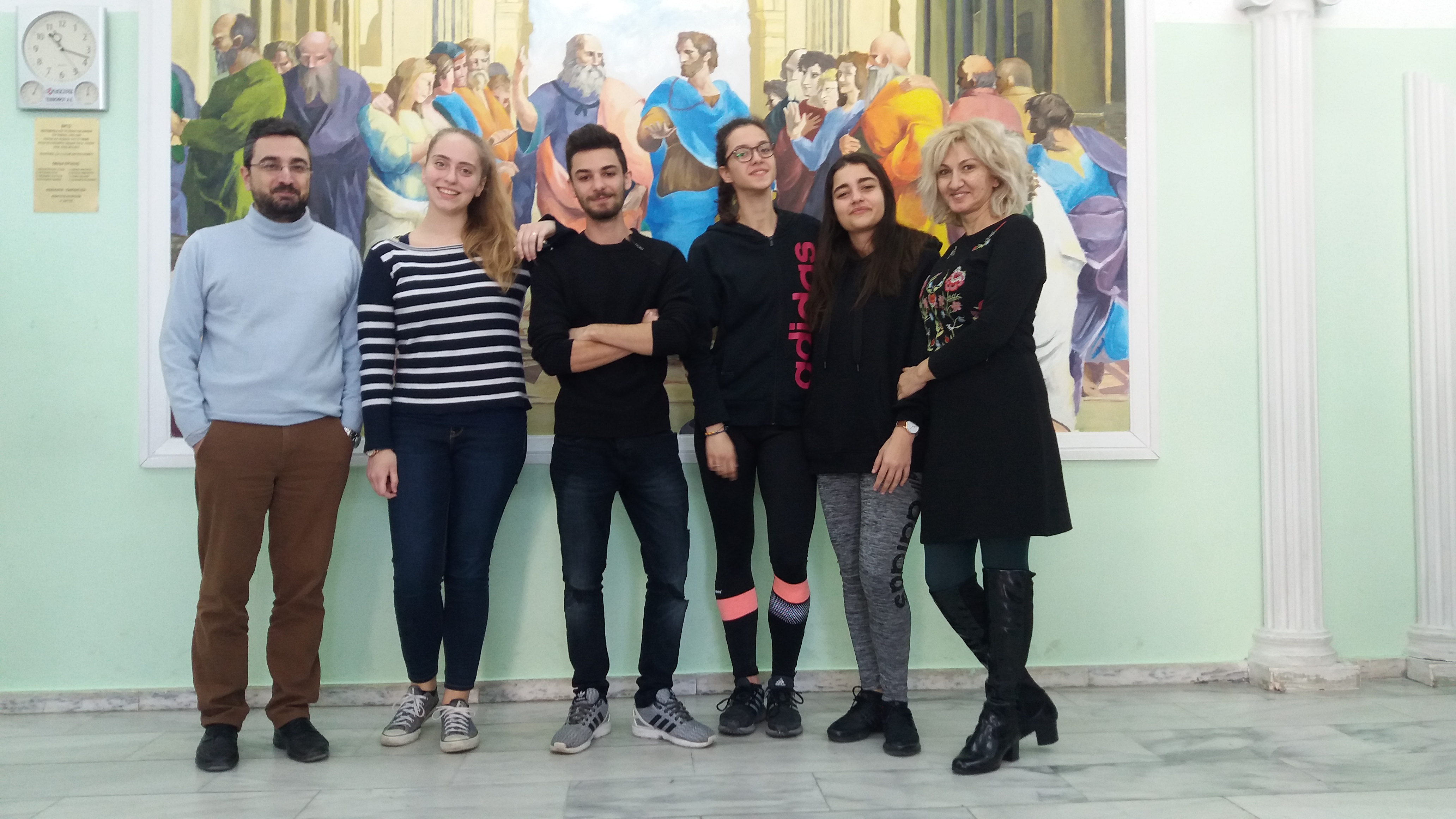 Duties (according to our application)- To communicate about progress and results in the school by designing an 'intercultural board',- To inform about project activities on the school webpage,- To develop content in form of reports, articles and announcements to be published in the school newspaper, yearbook and media.2. OUT REACH TEAMGrigoriadou Kyriaki and Kokkinidou Avgi: teachersGiagkou Athina, Papitsa Politimi-Christina, Alvanou Alkmini, Chatzigiannis Michalis: students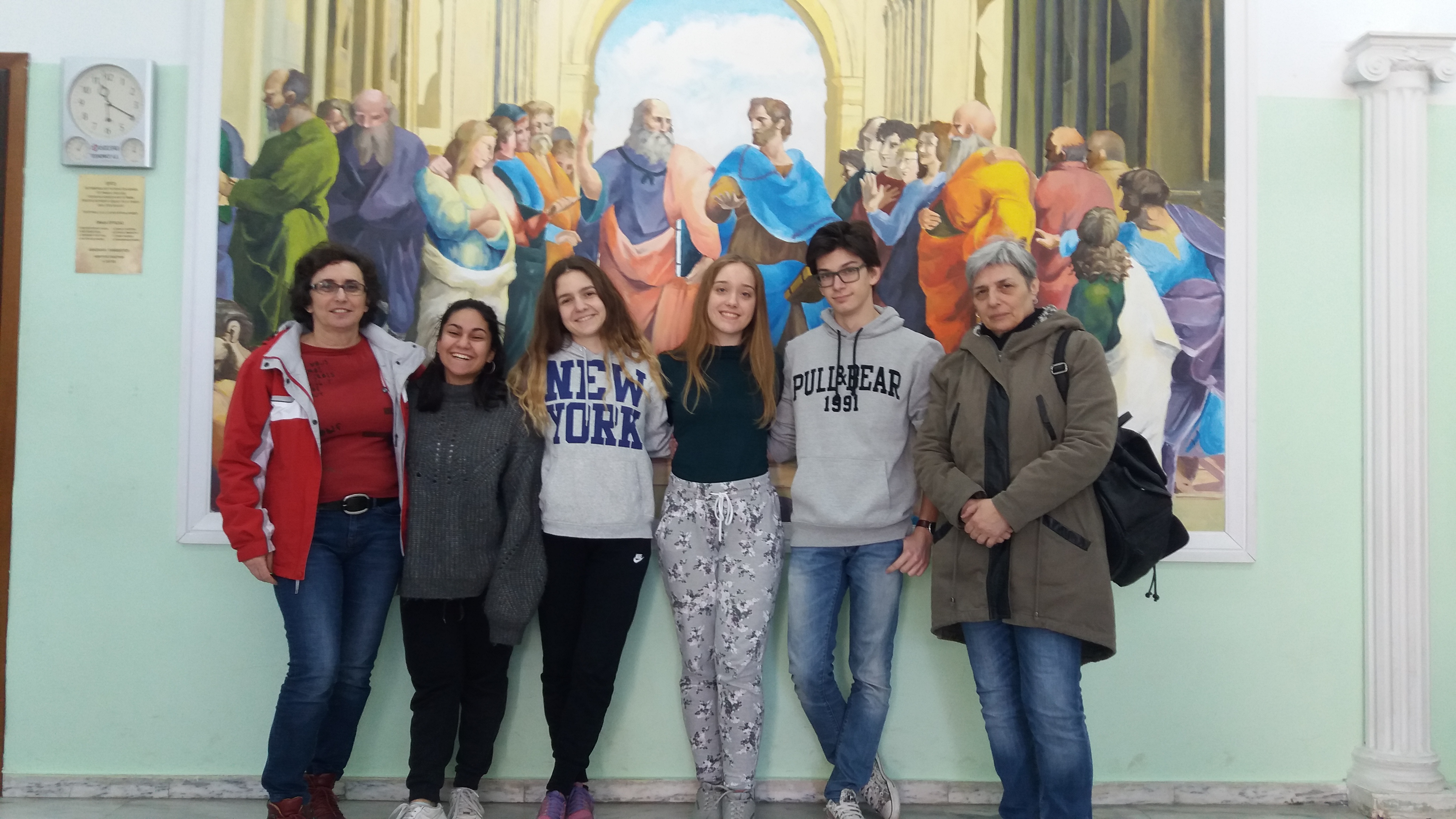 Duties- To share all project activities and results on e-Twinning,- To collect ideas for further activities from the activities implemented at the other project schools,- To initiate and be in charge of joint (transnational) activities.3. MONITORING TEAMGrigoriadou Anastasia and Michailidou Christina: teachersKarathanasi Ekaterini, Kanavouras Nikolaos, Ritsas Athanasios, Parasxakis Zafiris: Students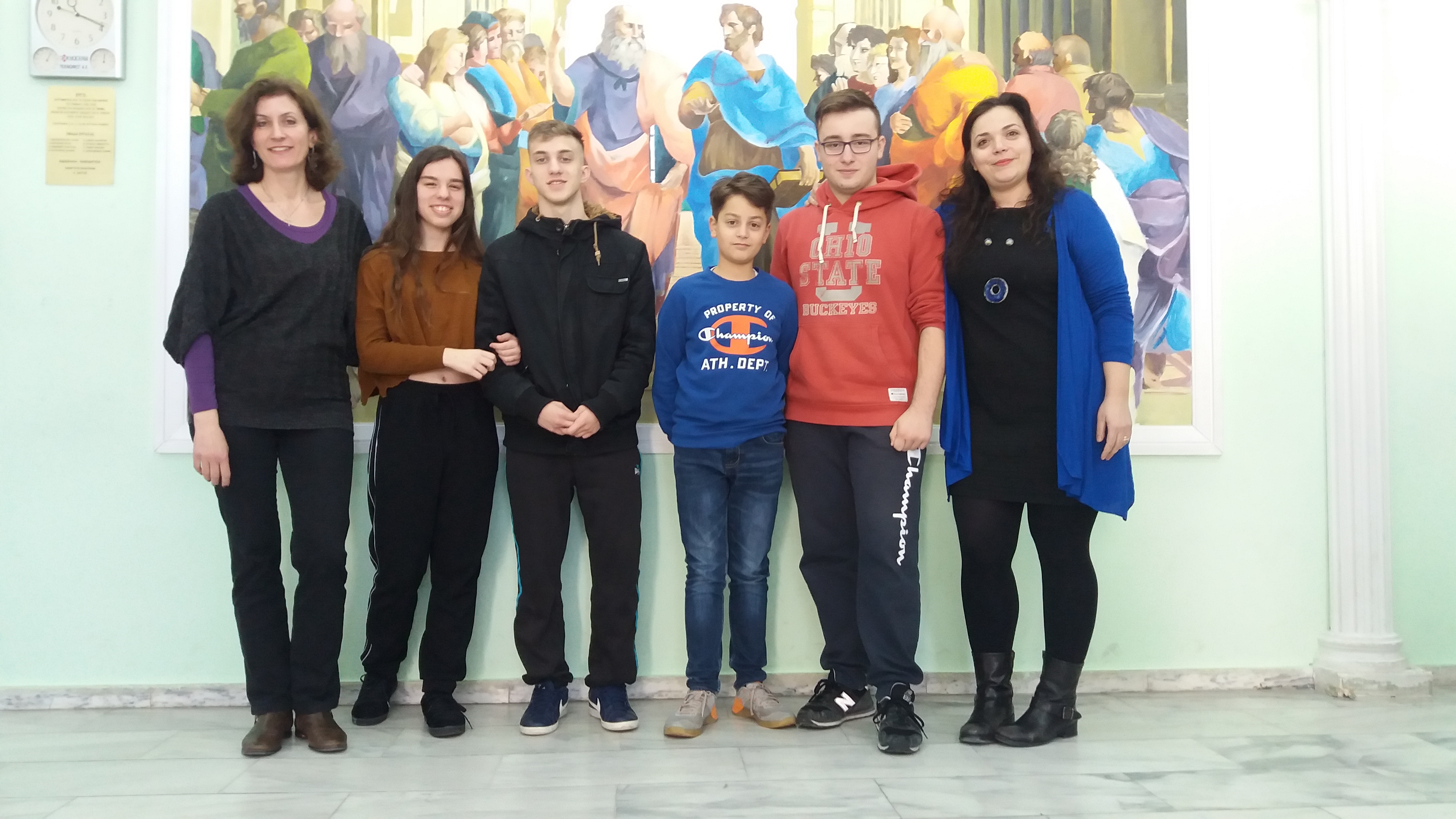 Duties- To be in charge of time management,- To monitor partner activities and collect further ideas,- To monitor and announce delays and develop solutions.Furthermore, there will be an overall evaluation meeting as the final project stage.